Article type: Original manuscript.Title: Expression of dihydropyrimidine dehydrogenase (DPD) and hENT1 predicts survival in pancreatic cancer. Running title: DPD and hENT1 predict survival in pancreatic cancer.Authors: N. O. Elander, M.D. Ph.D., K. Aughton, Ph.D., P. Ghaneh, M.D., J. P. Neoptolemos, M.D., D. H. Palmer, M.D. Ph.D., T. F. Cox, Ph.D., F. Campbell, M.D., FRCPath., E. Costello, Ph.D., C. M. Halloran, M.D., J. R. Mackey, M.D., A. G Scarfe, M.D., J. W. Valle, M.D., A. C. McDonald, M.D., R. Carter, M.D., N. C. Tebbutt, Ph.D., D. Goldstein, M.B., J. Shannon, Ph.D. FRACP., C. Dervenis, M.D., B. Glimelius, M.D., M. Deakin, M.D., R. M. Charnley, Alan Anthoney, M.D., M. M. Lerch, M.D., J. Mayerle, M.D., A. Oláh, M.D., M. W. Büchler, M.D., W. Greenhalf, Ph.D., for the European Study Group for Pancreatic Cancer.From the Cancer Research U.K. Liverpool Cancer Trials Unit, University of Liverpool, Liverpool, United Kingdom (N.O.E., K.A., P.G., D.H.P., T.F.C., F.C., E.C., C.M.H.,W.G); Cross Cancer Institute and University of Alberta, Canada (J.R.M. and A.G.S.); University of Manchester / The Christie NHS Foundation Trust, Manchester, United Kingdom (J.W.V.);  The Beatson West of Scotland Cancer Centre, Glasgow, Scotland, United Kingdom (A.C.M.);  Glasgow Royal Infirmary, Glasgow, Scotland, United Kingdom (R.C.); Austin Health, Melbourne, Australia (N.C.T.); Prince of Wales hospital and Clinical School University of New South Wales, Australia (D.G); Nepean Cancer Centre and University of Sydney, Australia (J.S.); the Agia Olga Hospital, Athens, Greece (C.D.); Department of Immunology, Genetics and Pathology, Uppsala University, Uppsala, Sweden (B.G.); University Hospital, North Staffordshire, United Kingdom (M.D.); Freeman Hospital, Newcastle upon Tyne, United Kingdom (R.M.C.); St James's University Hospital, Leeds, United Kingdom (A.A.);  Department of Medicine A, University Medicine Greifswald, Greifswald, Germany (M.M.L.); Department of Medicine II, University Hospital of the Ludwig-Maximilians-University Munich, Germany (J.M.);  the Petz Aladar Hospital, Gyor, Hungary (A.O.); the Department of Surgery, University of Heidelberg, Heidelberg, Germany (J.P.N., M.W.B.).Corresponding Author:Dr William Greenhalf,Liverpool Cancer Research UK and Clinical Trials Unit:University of Liverpool, 1st floor Block C, Waterhouse Building, 3 Brownlow Street, Liverpool, L69 3GL, UKTel: +44 (0)151 794 8383Fax: +44 (0)151 794 8931Email: greenhaf@liv.ac.ukTrial Registration clinicaltrials.gov: NCT00058201 ABSTRACT Background: Tumour dihydropyrimidine dehydrogenase (DPD) may provide added value to human equilibrative nucleoside transporter-1 (hENT1) in predicting survival following pyrimidine based adjuvant chemotherapy.Methods: DPD and hENT1 immunohistochemistry scoring was undertaken on tumour cores from 238 patients with pancreatic cancer in the ESPAC-3(v2) trial, randomised to postoperative gemcitabine or 5-fluorouracil/folinic acid (5FU/FA).Results: DPD tumour expression was associated with reduced overall survival (hazard ratio, HR=1.73 [95% confidence interval, CI = 1.21-2.49], p=0.003). This was significant in the 5FU/FA arm (HR =2.07 [95% CI=1.22-3.53], p=0.007), but not in the gemcitabine arm (HR=1.47 [0.91-3.37], p=0.119). High hENT1 tumour expression was associated with increased survival in gemcitabine (HR=0.56 [0.38-0.82], p=0.003) but not in 5FU/FA treated patients (HR=1.19 [0.80-1.78], p=0.390). Patients with low hENT1 and high DPD expression had a reduced median [95% CI] survival with 5FU/FA (9.7 [5.3-30.4] versus 29.2 [19.5-41.9] months, p=0.002) but not with gemcitabine (14.0 [9.1-15.7] versus 18.0 [7.6-15.3] months, p=1.000). Interaction of treatment and DPD expression was not significant (p=0.303), but interaction of treatment and hENT1 expression was (p=0.009).Conclusion: DPD tumour expression was a negative prognostic biomarker. Together with tumour expression of hENT1, DPD tumour expression defined patient subgroups that might benefit from either postoperative 5FU/FA or gemcitabine.Key words: Dihydropyrimidine dehydrogenase (DPD), human equilibrative nucleoside transporter 1 (hENT1), pancreatic cancer, 5-fluorouracil, gemcitabine, randomized trial, adjuvant, predictive, prognostic.BACKGROUNDPancreatic ductal adenocarcinoma is one of the leading causes of cancer-related death worldwide and will shortly overtake breast cancer as the second leading cause of cancer death in the USA, with limited survival following primary treatment (Siegel et al, 2016, Kleeff et al, 2016, Rahib et al, 2014). Following multicentre studies by the European Study Group for Pancreatic Cancer (ESPAC) and others, it is now clear that adjuvant chemotherapy with either 5-fluorouracil with folinic acid (5FU/FA), gemcitabine monotherapy, or gemcitabine plus capecitabine (a 5FU prodrug) for six months following pancreatic resection increases long term survival (Neoptolemos et al, 2001, Neoptolemos et al, 2004, Neoptolemos et al. 2009, Neoptolemos et al, 2010, Oettle et al, 2013, Valle et al, 2014, Neoptolemos et al, 2017). Adjuvant S-1, an orally active drug containing tegafur (another 5FU prodrug), has also improved survival in patients from Japan (Uesaka et al, 2016).	Although both 5FU/FA and gemcitabine are efficient at the cohort level, specific individuals may benefit more from either gemcitabine or 5FU/FA. There are currently no established tools to select the optimal treatment for the individual patient with pancreatic cancer. The cellular response to pyrimidine-based chemotherapy is dependent on a series of proteins involved in the trans-membrane uptake and metabolism (Costello et al, 2012, Young et al, 2008). Our laboratory has previously reported that high protein expression of human equilibrative nucleoside transporter 1 (hENT1) was associated with improved overall survival of patients in the gemcitabine arm of the ESPAC-3(v2) trial, but not in the 5FU/FA arm (Greenhalf et al, 2014). These results indicated that other markers should be sought to help predict 5FU activity. Dihydropyrimidine dehydrogenase (DPD) is an enzyme encoded by the gene DPYD located on chromosome 1p22 (Yokota et al, 1994), which catabolizes 5FU into dihydrofluorouracil (Longley et al, 2003). Metabolites of 5FU interfere with cell function by inhibition of DNA synthesis and repair, RNA transcription and DNA methylation (Longley et al, 2003). The main mechanism of 5FU activation is conversion to fluorodeoxyuridine via thymidylate phosphorylase and then conversion to fluorodeoxyuridine monophosphate (FdUMP) by thymidine kinase.  FdUMP inhibits thymidylate synthase, which is important for the folate-homocysteine cycle and purine and pyrimidine synthesis. Other key metabolites are fluorouridine triphosphate and fluorodeoxyuridine triphosphate, which are incorporated into RNA and DNA respectively. The rate-limiting step of 5FU catabolism is the conversion of 5FU to dihydrofluorouracil by DPD, which is then converted to fluoro-β-ureidopropionate and subsequently to fluoro-β-alanine (Longley et al, 2003). Thus we could hypothesize that low intra-tumoural DPD expression would favor the production of cytotoxic 5FU metabolites and prolong survival. This hypothesis has received some support from small retrospective studies predominantly involving the composite drug S-1 (Kondo et al, 2011, Kondo et al, 2012, Saif et al, 2009, Miyake et al, 2007, Nakahara et al, 2010, Nakamura et al, 2011, Shimoda et al, 2015). Gimeracil, a component of S-1, is an inhibitor of DPD that maintains a high concentration of 5FU in blood and tumour tissue (Uesaka et al, 2016). In the present study, the expression of intra-tumoural DPD was analysed in tissue from patients in the ESPAC-3(v2) trial that had been randomised to six months of gemcitabine or 5FU/FA following pancreatic resection. Our primary objective was to test the hypothesis that DPD expression status was a specific marker for 5FU based chemotherapy. Secondary exploratory objectives tested whether DPD expression could add to the predictive value of hENT1 expression in selecting patients for either gemcitabine or 5FU adjuvant therapy (Greenhalf et al, 2014).MATERIALS AND METHODSStudy Design The translational ESPAC-T studies received ethics committee approval for the characterization of tumour markers for chemotherapy from the Liverpool (Adult) Research Ethics Committee (07/H1005/87). Good Clinical Practice Standard Operating Procedures (SOPs) were employed to minimize study biases with a full audit trail. The ESPAC-3 trial randomised 551 patients to 5FU/FA and 537 to gemcitabine (Neoptolemos et al, 2010, Neoptolemos et al, 2014)]. This was originally analysed on an intention-to-treat basis but, for the ESPAC-T study, patients in the treatment arms were selected for inclusion only if treatment was actually received. All patients provided written informed consent. This study was conducted and reported in accordance with the REMARK criteria (McShane et al, 2005, Simon et al, 2009).Tissue Microarray (TMA) Manufacture Tissue arrays were manufactured using SOP’s as previously reported (Greenhalf et al, 2014). The arrays contained tumour cores from patients included in the ESPAC-3(v2) trial and randomised to 5FU/FA or gemcitabine, or from patients from the ESPAC-1/ESPAC-3(v1) trial randomised to observation only. Cores were taken from tumour regions identified by an experienced pancreatic pathologist (FC) using haematoxylin and eosin (H&E) stained sections. Tissue microarrays were prepared with two cores from each block, with four to eight cores arrayed for each patient. Each of the TMA’s had two cores from each of 88 patients. For all arrays, control cores, comprising three cores each of colon, kidney, liver, normal pancreas, and chronic pancreatitis, were arranged in a fence around the test samples. Each core on each TMA was coded and linked separately to trial identifiers.ImmunohistochemistryTMA blocks were cut in 3 µm sections and placed on Superfrost Ultra Plus® slides (Thermo Fisher Scientific Inc., Waltham, MA, USA). Deparaffinisation and antigen retrieval were performed with the PT-Link® system and pH 9.0 target retrieval buffer (Dako, Glostrup, Denmark). All buffers and reagents were provided in the EnVisionTM kit (Dako): Slides were washed in tris-buffered saline with 0.05% Tween-20 (TBS-T) before peroxidase blocking for 10 minutes. Following TBS-T washes samples were incubated with rabbit-anti-DPD diluted 1:2000, for 60 minutes, followed by incubation with secondary horseradish peroxidase conjugated antibody for 60 minutes. Following repeated TBS-T washes slides were covered in fresh diaminosobenzidine (DAB) working solution for 10 minutes in room temperature. Slides were washed in TBS-T and distilled water and counterstained in Haematoxylin Gills III and dehydrated via a series of ethanol gradients and xylene before being mounted under cover slips. Validation and quality assessment of the primary anti-DPD antibodyThe primary antibody (rabbit-anti-DPD, Abcam Ab 134922, Abcam, Cambridge, UK) was validated in accordance with ESPAC-T steering committee policy. Western blot and immunocytochemistry on lysates and paraffin embedded naïve as well as anti-DPD siRNA treated cell lines confirmed that the antibody was specific and sensitive for the presence or absence of human DPD (Supplementary Figures 1-3, Online Data). Positive-staining tissue cores (healthy liver) and negative-staining tissue cores (healthy colon) were used as internal controls. Negative control slides underwent identical staining procedures but with the primary antibody replaced by antibody dilution buffer only.ScoringThe DPD expression in tumour cell compartments of all samples were scored by one experienced pancreas pathologist (FC) and one trained assistant (EG) according to a 0-3 point system (0=no staining, 1=weak, 2=moderate, 3=strong staining, with representative images viewed in Supplementary Figures 4A-D). FC and EG were both blinded to patient ID and clinical data. In general the intra-core variability was low, but if staining intensity within the core was not fully consistent, the most commonly observed pattern was scored. This means that if a core contained only one or two cells that were immunopositive, but the predominant pattern was negative (‘0’), then the core in total was scored ‘0’. Any disagreement in scoring of the immunohistochemistry was resolved through discussion and a consensus decision. Each patient was given a single scoring grade equal to the mean of cores, rounded to the nearest integer. Since a score = 3 was found in only three patients in the entire cohort, scores 2-3 were grouped into the high DPD expressing group, and dichotomous comparisons were consequently performed with the low DPD expressing group (scores = 0-1). The previously collected hENT1 scores for the tumours (Greenhalf et al, 2014) were added to the data set to investigate a possible relationship with the DPD scores. The DPD and hENT1 scores were not correlated (Pearson correlation = -0.01).Statistical considerationsSurvival from the date of randomisation was analysed using Kaplan–Meier curves, with differences between groups assessed using the log rank test (Kaplan et al, 1958, Peto et al, 1972). Univariable and multivariable analyses, using a backwards elimination method, were carried out using Cox proportional hazards (Cox et al, 1972). A 2-sided significance level of P<0.05 was used throughout. If not otherwise stated, 95% confidence intervals (CI) were presented. To adjust for multiple testing in the combined DPD and hENT1 expression subgroups, Bonferroni correction was performed for these analyses. Analyses were carried out using STATA v14 (StataCorp).RESULTSImmunohistochemical staining and scoringWe stained tissue cores from 303 patients: 272 patients randomised and treated in the chemotherapy arms of the ESPAC-3(2) trial (Neoptolemos et al, 2010), and 31 patients randomised to observation in the combined ESPAC-1/ESPAC-3(v1) trials (Neoptolemos et al, 2001, Neoptolemos et al, 2004, Neoptolemos et al, 2009, Neoptolemos et al, 2010). Cores from 34 patients from the ESPAC-3(v2) chemotherapy arms and eight patients from the observational arms contained insufficient tissue to score, or only severely damaged tissue. Overall cores from 261 (86.14%) patients were scored including 238 chemotherapy-treated patients, 115 (20.9% originally randomised) given 5FU/FA and 123 (20.9% originally randomised) given gemcitabine plus 23 patients randomised to observation. Demographics, shown in Supplementary Table 1, are similar to those previously reported for the whole trial population (Neoptolemos et al, 2010, Greenhalf et al, 2014). DPD expression tumour scores in relation to clinical and pathological variables are shown in Supplementary Table 2. Representative images of the different scores and their respective frequencies in the entire population are presented in Supplementary Figure 4. Cox regression univariate analysesCox proportional hazards univariate analyses of survival by clinico-pathologic risk factors, DPD tumour expression (low expression, score=0-1; high expression, score=2-3) and hENT1 expression (low/high, cut-off defined by the median H-score) by treatment arm and collectively are shown in Table 1. Significant prognostic factors for the entire chemotherapy treated population (both gemcitabine and 5FU/FA) were resection margin status, WHO performance status, lymph node status, tumour stage, tumour invasion into nearby organs, and DPD expression.  High DPD expression was associated with reduced survival (hazard ratio [HR] 1.73, 95% CI 1.21-2.49, p=0.003). This difference was significant in the 5FU/FA arm (HR 2.07, 95% CI 1.22-3.53, p=0.007), but not in the gemcitabine arm (HR 1.47, 95% CI 0.91-2.37, p=0.119). Tumour expression of DPD was not significantly associated with any of the other clinical or pathological factors analysed (Supplementary Table 2). Tumour expression of hENT1 was not prognostic for the whole chemotherapy cohort (HR 0.84, 95% CI 0.63-1.12, p=0.230) but was predictive for improved survival with gemcitabine (HR 0.56, 95% CI 0.38-0.82, p=0.003) but not for 5FU/FA (HR 1.19, 95% CI 0.80-1.78, p=0.390). Multivariate analyses of prognostic factors in the respective treatment armsA multivariate Cox regression model for prognosis showed that treatment arm was not significant (p=0.138), whilst DPD expression was (p=0.003), and hENT1 expression was not significant (p=0.327). The interaction of treatment arm and DPD expression was not significant (p=0.303), but the interaction of treatment arm and hENT1 expression was (p=0.009). Furthermore multivariate analysis revealed that DPD expression status, along resection margin status, WHO performance status, and lymph node involvement were independent prognostic factors in the 5FU/FA treated subgroup but not the gemcitabine treated group (Table 2). High DPD expression was significantly associated with survival in the 5-FU/FA treated group (HR 3.30; 95% CI 1.89-5.77; p<0.001) but not in the gemcitabine treated group (HR 1.62; 95% CI 0.97-2.69; p=0.065).Integrating DPD and hENT1 as predictive biomarkers for adjuvant chemotherapyIn the combined chemotherapy treated group (5FU/FA and gemcitabine), the median (95% CI) overall survival time was 25.6 (21.2-28.6) months in patients with low DPD tumour expression and 14.3 (10.0-21.1) months in those with high DPD expression (χ2LR,1df =10.4, p=0.001, Figure 1). This difference remained statistically significant in the 5-FU/FA arm treated subgroup, where median (95% CI) overall survival was 26.4 (21.8-30.1) months with low DPD tumour expression and 10.0 (5.8-22.6) months in those with high DPD expression (χ2LR, 1 df=9.56, p=0.002). Overall median (95% CI) survival in gemcitabine treated patients was not significantly different according to DPD status (24.4 (17.1-28.7) months in those with low DPD tumour expression and 15.7 (13.9-23.6) months in those with high DPD expression (χ2LR, 1 df=2.33, p=0.127). The small population of patients randomised to observation was separately analysed. Patients with low DPD expression (n=20) had an overall median (95% CI) of 17.5 (6.8-34.3) months compared to 4.6 (3.2-31.6) months in those with high DPD (n=3) expression (Figure 1). Due to the low numbers in this subset of patients, no p values were calculated and further statistical calculations or subdivisions were not performed.Patients with high and low hENT1 tumour expression were subdivided according to high and low DPD tumour expression (Supplementary Figure 5). As we have previously reported, high hENT1 expression was associated with more favourable survival in gemcitabine-treated patients (Greenhalf et al, 2014). We found no evidence for an additional prognostic value of DPD when added to hENT1 status in gemcitabine-treated patients. The median (95% CI) overall survival of patients treated with gemcitabine with high hENT1 intra-tumoural expression and also with low intra-tumoural DPD expression was 26.3 (17.2-33.0) months compared to 22.3 (9.6-39.5) months in those patients instead with high DPD expression, which was not significantly different (p=0.360). The median (95% CI) overall survival of patients treated with gemcitabine with low hENT1 intra-tumoural expression and also low DPD intra-tumoural expression was 18.0 (7.6-15.3) months and 14.0 (9.1-15.7) months for patients with low hENT1 and high DPD intra-tumoral expression (p=1.000).  Similarly in patients with high hENT1 intra-tumoural expression treated with 5FU/FA, there was no significant difference between those who also had high or low DPD intra-tumoural expression with a median (95% CI) overall survival of 17.3 (0.6-38) and 26.0 (19.8-30.1) months respectively, (p=1.000).  However, in patients with low hENT1 expression treated with 5FU/FA, intra-tumoural DPD expression added significant predictive value. Thus, patients with low hENT1 and low DPD tumour expression treated with 5FU/FA had a median (95% CI) overall survival of 29.2 (19.5-41.9) months compared to 9.7 (5.3-30.4) months in those with low hENT1 and high DPD tumour expression (χ2LR=9.28, p[raw]=0.002, p[post Bonferroni correction]=0.014). DISCUSSIONIn the present study, intratumoural DPD expression status was analysed in the ESPAC-3(v2) population of patients with pancreatic adenocarcinoma randomised to postoperative chemotherapy with 5FU/FA or gemcitabine. Given the key role of DPD in the catabolism of 5FU, we hypothesised that low intratumoural expression of DPD would result specifically in increased overall survival in patients treated with 5FU/FU. We found that DPD tumour expression was associated with reduced overall survival.  Intra-tumoural DPD expression was also significant in the 5FU/FA arm but not in the gemcitabine arm. As previously shown high hENT1 tumour expression was associated with increased survival in patients treated with gemcitabine but not in those treated with 5FU/FA. Given the previously reported predictive value of hENT1 tumour expression for adjuvant gemcitabine, we also explored the potentially additional value of DPD tumour expression in those high or low hENT1 intra-tumoural expression subgroups. In patients with high hENT1 tumour expression treated with gemcitabine, either low or high DPD expression showed a favourable median overall survival. Similarly, in 5-FU/FA treated patients with high hENT1 tumour expression no significant difference between high or low DPD tumour expression was observed. This suggests that if hENT1 tumour expression is high, evaluation of DPD tumour expression will not add any useful information, and these patients should generally be recommended for gemcitabine given a more tolerable toxicity profile. Another option, in situations where gemcitabine is unsuitable, would be a 5FU/FA bolus regimen other than the Mayo Clinic schedule or infusion regimen. In patients with low hENT1 tumour expression treated with gemcitabine, survival was poor irrespective of DPD tumour expression. These data confirm that hENT1 tumour expression is a potentially useful predictive biomarker for improved survival with adjuvant gemcitabine. However, for patients with low hENT1 tumour expression treated with 5FU/FA, evaluation of DPD tumour expression provided additional predictive value. Patients with low DPD tumour expression treated with 5FU/FA survived significantly longer than patients with high DPD tumour expression. This suggests that there is a subgroup of patients with low hENT1 tumour expression and with low DPD tumour expression that derive significant survival benefit from adjuvant 5FU/FA. Conversely, the subgroup of patients with hENT1-low tumour expression and with high DPD tumour expression has a poor survival outcome whether treated with 5FU/FA or gemcitabine. We hypothesize that the additional prognostic information from intra-tumoural DPD expression status could be integrated with the hENT1 expression status to guide the selection of adjuvant chemotherapy regimen. We can conclude the following.Patients with high hENT1 tumour expression are likely to derive a survival benefit from gemcitabine therapy irrespective of DPD tumour expression status. Analysis of DPD expression will not add any useful information.In patients with low hENT1 tumour expression status, gemcitabine is less efficacious. For these patients DPD tumour expression may be analysed for additional prognostic information.Patients with low hENT1 and low DPD tumour expression have a favourable prognosis with 5FU/FA treatment (median overall survival = 29.2 months).Patients with high hENT1 and high DPD tumour expression have a poor prognosis whether given 5FU/FA or gemcitabine (9.7 and 14 months median overall survival, respectively). In these patients novel agents or combination regimens may be needed to improve survival.Earlier studies investigating DPD tumour expression in pancreatic cancer were performed in smaller and/or non-controlled patient populations of Asian origin and involved the use of S-1 and/or combination with gemcitabine or radiotherapy (Uesaka et al, 2016, Kondo et al, 2011, Kondo et al, 2012, Saif et al, 2009, Miyake et al, 2007, Nakahara et al, 2010, Nakamura et al, 2011, Shimoda et al, 2015). Asian individuals handle the metabolism of fluoropyrimidines differently from Europeans in part due to genotypic differences such as in CYP2A6 (which converts tegafur in S-1 to 5FU, Chuah et al, 2011). The present study provides novel evidence as it was performed in a randomised controlled setting in patients who were primarily of European origin, and notably receiving single agent regimens. Planned biomarker analyses of the ESPAC-4 population (Neoptolemos et al, 2017) will assess whether hENT1, DPD and/or other tumour expression biomarker candidates are suitable for the identification of patients particularly benefitting from the gemcitabine plus capecitabine combination regimen. It is plausible that patients with low hENT1 and high DPD tumour expression may be resistant to gemcitabine and 5FU/FA individually and to the gemcitabine/capecitabine combination requiring alternative adjuvant strategies. If this is confirmed by biomarker analysis of the ESPAC4 trial biospecimens, prospective trials of therapies acting independently of hENT1 and DPD would be warranted in this population.  In conclusion, intratumoural DPD expression was a negative prognostic biomarker for patients with pancreatic adenocarcinoma undergoing postoperative chemotherapy. Intratumoural hENT1 expression was confirmed to be a predictive marker for gemcitabine treatment, and the additional prognostic value of DPD tumour expression may be used to estimate the survival in patients with low hENT1 tumour expression, where low DPD tumour expression indicates better prognosis at least for patients treated with 5FU/FA. Patients with low hENT1 and high DPD tumour expression present a particular challenge, and novel agents and/or combination regimens will be needed to improve survival for this subgroup. FUNDERSThe trial and study were funded by Cancer Research UK:Stratification of adjuvant chemotherapeutic response to allow personalised choice of pyrimidine prodrug: based on levels of transporters and enzymes involved in initial metabolism. Funding Record ID:  108840). [WG].Tissue sample collection form the ESPAC adjuvant trials in pancreatic cancer. C245/A82390). [WG]Trials in pancreatic cancer (ESPAC-1, ESPAC-3, Gem-Cap ESPAC QLQ). SP1984/0204 and SP2590/0101. [JPN].Cancer Research UK Liverpool Cancer Trials Unit. C245/A 15957 and C245/A9855 [JPN].Liverpool Cancer Research UK Centre. C35628/A11588. [JPN].N.O.E. was funded by Stiftelsen Onkologiska klinikernas i Linköping Forskningsfond (17/12/2013) and Region Östergötland, Sweden (LIO-418581 and LIO-338111).Conflict of InterestJPN reports a consulting or advisory role for Boehringer Ingelheim Pharma GmbH & Co. KG; Novartis Pharma AG; KAEL GemVax and Astellas. Research Funding from Taiho Pharma (Japan), PI, paid to Institution; KAEL GemVax (Korea), PI, paid to Institution; AstraZeneca, PI, paid to Institution; Pharma Nord, PI, paid to Institution. Travel Expenses from NUCANA, Amgen and Mylan. BG reports a Consulting and Advisory role for Pledpharma AB and Isofol AB. MD reports a Consulting and Advisory role for socar research.com and travel expenses from Imotech. ML reports Consulting and Advisory role for Solvay, Axcan, Abbvie, Abbott, Mylan, Nordmark, AstraZeneca, Centogene, Roche, ISIS, Ionis and KMG Kliniken. Travel Expenses from Falk Foundation, Roche, Abbott and Abbvie, Falk Foundation, Roche, Menarini, Abbott, Abbvie, Mylan and Nordmark. Research Funding from Deutsche Forschungsgemeinschaft (DFG), Deutsche Krebshilfe/lvlildred Scheel Stiftung, Krupp Foundation, German Federal Ministry of Education and Research (BMBF), European Union (FP7, EFRE, ESF and Horizon 20120), the State Ministy of Education and Research Mecklenburg-Vorpommern, State Minisüry of Economics MV. John Mackey reports Consulting and Advisory role for Pfizer, Stock or Other Ownership from Pacylex Pharmaceuticals Inc and Patent or intellectual Property from Pacylex Pharmaceutical Inc. Julie Mayerle reports Consulting or Advisory role for Metonomics Health. Research Funding from Astra Zeneca, Patent or Intellectual Property from Metanomics Health, Honoraria from Boehringer Ingelheim and Falk Foundation and Travel Expenses from Falk and Celgene. JS reports a Consulting or Advisory role for Amgen. WG reports Travel Expenses from Nucana Biomed. NT reports Travel Expenses from Roche and Honoraria from Amgen, Roche and Shire. NE reports Research Funding from NUCANA. DG reports Research Funding from Celgene. DP reports Research Funding from Nucana Biomed and Honoraria from Bayer, Nucana Biomed, Sictex, Celgene and Baxalta. AS reports Speakers’ Bureau from Amgen and Honoraria from Amgen, Sanofi, Roche, Lilly, Leo, and Celgene.ACKNOWLEDGEMENTS We are grateful to all of those who participated and contributed to the ESPAC-1 and ESPAC-3 trials and provided the tissues. We thank all of the Senior Trial Coordinators on the ESPAC trials including Charlotte Rawcliffe, Karl Harvey, and Chloe Smith and the principal Data Manager was Ronald Wall to whom we are all very grateful. We are grateful to the technical staff employed in the ESPAC-T laboratories including Elizabeth Garner who was involved in scoring the tissue cores.LEGENDS TO TABLES AND FIGURESTablesTable 1. Cox proportional hazards univariate analyses of survival by clinical and pathological risk factors, DPD tumour expression (low, score=0-1; high, score=2-3), and hENT1 tumour expression (high versus low defined by median H-score).Table 2. Multivariate analyses for survival of clinical and pathological risk factors and DPD tumour expression in 5-fluorouracil plus folinic acid and gemcitabine treated arms.Table 3. Median overall survival durations in subgroups based on combined hENT1 and DPD tumour expression status. FiguresFigure 1. Kaplan-Meier survival curves and median overall survival for DPD-low vs. DPD-high tumour expression in the entire chemotherapy treated population (5FU/FA plus gemcitabine), 5FU/FA treated patients, gemcitabine treated patients, and the small observational (OBS) population.REFERENCESChuah B, Goh BC, Lee SC, Soong R, Lau F, Mulay M, Dinolfo M, Lim SE, Soo R, Furuie T, Saito K, Zergebel C, Rosen LS (2011) Comparison of the pharmacokinetics and pharmacodynamics of S-1 between Caucasian and East Asian patients. Cancer Sci 102(2): 478–483Costello E, Greenhalf W, Neoptolemos JP (2012) New biomarkers and targets in pancreatic cancer and their application to treatment. Nat Rev Gastroenterol Hepatol 9(8): 435–444Cox DR (1972) Regression models and life-tables.  J R Stat Soc B 34(2): 187-220Greenhalf W, Ghaneh P, Neoptolemos JP, Palmer DH, Cox TF, Lamb RF, Garner E, Campbell F, Mackey JR, Costello E, Moore MJ, Valle JW, McDonald AC, Carter R, Tebbutt NC, Goldstein D, Shannon J, Dervenis C, Glimelius B, Deakin M, Charnley RM, Lacaine F, Scarfe AG, Middleton MR, Anthoney A, Halloran CM, Mayerle J, Oláh A, Jackson R, Rawcliffe CL, Scarpa A, Bassi C, Büchler MW (2014) Pancreatic cancer hENT1 expression and survival from gemcitabine in patients from the ESPAC-3 trial. J Natl Cancer Inst 106(1): djt347Kaplan E, Meier P (1958) Non-parametric estimation from incomplete observations. J Amer Stat Assoc 53: 457–481Kleeff J, Korc M, Apte M, La Vecchia C, Johnson CD, Biankin AV, Neale RE, Tempero M, Tuveson DA, Hruban RH, Neoptolemos JP (2016) Pancreatic cancer. Nat Rev Dis Prim 2: 16022Kondo N, Murakami Y, Uemura K, Sudo T, Hashimoto Y, Nakashima A, Ohge H, Sueda T (2011) Prognostic impact of dihydropyrimidine dehydrogenase expression on pancreatic adenocarcinoma patients treated with S-1-based adjuvant chemotherapy after surgical resection. J Surg Oncol 104(2): 146–154Kondo N, Murakami Y, Uemura K, Sudo T, Hashimoto Y, Nakashima A, Sueda T (2012) Combined analysis of dihydropyrimidine dehydrogenase and human equilibrative nucleoside transporter 1 expression predicts survival of pancreatic carcinoma patients treated with adjuvant gemcitabine plus S-1 chemotherapy after surgical resection. Ann Surg Oncol 19(Suppl 3): 646–655Longley DB, Harkin DP Johnston PG (2003) 5-fluorouracil: mechanisms of action and clinical strategies. Nat Rev Cancer 3(5): 330-338McShane LM, Altman DG, Sauerbrei W, Taube SE, Gion M, Clark GM (2005) Reporting recommendations for tumour marker prognostic studies (REMARK). Nat Clin Pract Oncol 2(8): 416–422Miyake K, Imura S, Yoshizumi T, Ikemoto T, Morine Y, Shimada M (2007) Role of thymidine phosphorylase and orotate phosphoribosyltransferase mRNA expression and its ratio to dihydropyrimidine dehydrogenase in the prognosis and clinicopathological features of patients with pancreatic cancer. Int J Clin Oncol 12(2): 111–119Nakahara O, Takamori H, Tanaka H, Sakamoto Y, Ikuta Y, Furuhashi S, Watanabe M, Beppu T, Hirota M, Kanemitsu K, Baba H (2010) Clinical significance of dihydropyrimidine dehydrogenase and thymidylate synthase expression in patients with pancreatic cancer. Int J Clin Oncol 15(1): 39–45Nakamura A, Hayashi K, Nakajima G, Kamikozuru H, Okuyama R, Kuramochi H, Hatori T, Yamamoto M  (2011) Impact of dihydropyrimidine dehydrogenase and gamma-glutamyl hydrolase on the outcomes of patients treated with gemcitabine or S-1 as adjuvant chemotherapy for advanced pancreatic cancer. Exp Ther Med 2(6): 1097–1103Neoptolemos JP, Dunn JA, Stocken DD, Almond J, Link K, Beger H, Bassi C, Falconi M, Pederzoli P, Dervenis C, Fernandez-Cruz L, Lacaine F, Pap A, Spooner D, Kerr DJ, Friess H, Büchler MW (2001) Adjuvant chemoradiotherapy and chemotherapy in resectable pancreatic cancer: A randomised controlled trial. Lancet 358(9293): 1576–1585Neoptolemos JP, Stocken DD, Friess H, Bassi C, Dunn JA, Hickey H, Beger H, Fernandez-Cruz L, Dervenis C, Lacaine F, Falconi M, Pederzoli P, Pap A, Spooner D, Kerr DJ, Büchler MW (2004) A randomised trial of chemoradiotherapy and chemotherapy after resection of pancreatic cancer. N Engl J Med 350(12): 1200–1210Neoptolemos JP, Stocken DD, Tudur Smith C, Bassi C, Ghaneh P, Owen E, Moore M, Padbury R, Doi R, Smith D, Büchler MW (2009) Adjuvant 5-fluorouracil and folinic acid vs observation for pancreatic cancer: composite data from the ESPAC-1 and -3(v1) trials. Br J Cancer 100(2): 246–250Neoptolemos JP, Stocken DD, Bassi C, Ghaneh P, Cunningham D, Goldstein D, Padbury R, Moore MJ, Gallinger S, Mariette C, Wente MN, Izbicki JR, Friess H, Lerch MM, Dervenis C, Oláh A, Butturini G, Doi R, Lind PA, Smith D, Valle JW, Palmer DH, Buckels JA, Thompson J, McKay CJ, Rawcliffe CL, Büchler MW (2010) Adjuvant chemotherapy with fluorouracil plus folinic acid vs gemcitabine following pancreatic cancer resection. JAMA 304(10): 1073–1081Neoptolemos JP, Palmer DH, Ghaneh P, Psarelli EE, Valle JW, Halloran CM, Faluyi O, O'Reilly DA, Cunningham D, Wadsley J, Darby S, Meyer T, Gillmore R, Anthoney A, Lind P, Glimelius B, Falk S, Izbicki JR, Middleton GW, Cummins S, Ross PJ, Wasan H, McDonald A, Crosby T, Ma YT, Patel K, Sherriff D, Soomal R, Borg D, Sothi S, Hammel P, Hackert T, Jackson R, Büchler MW (2017) Comparison of adjuvant gemcitabine and capecitabine with gemcitabine monotherapy in patients with resected pancreatic cancer (ESPAC-4): a multicentre, open-label, randomised, phase 3 trial. Lancet 389(10073): 1011-1024Oettle H, Neuhaus P, Hochhaus A, Hartmann JT, Gellert K, Ridwelski K, Niedergethmann M, Zülke C, Fahlke J, Arning MB, Sinn M, Hinke A, Riess H (2013) Adjuvant chemotherapy with gemcitabine and long-term outcomes among patients with resected pancreatic cancer: the CONKO-001 randomised trial. JAMA 310(14): 1473–1481Peto R, Peto J (1972) Asymptotically efficient rank invariant test procedures. J R Stat Soc Ser A Stat Soc 135(2): 185-207Rahib L, Smith BD, Aizenberg R, Rosenzweig AB, Fleshman JM, Matrisian LM (2014) Projecting cancer incidence and deaths to 2030: the unexpected burden of thyroid, liver, and pancreas cancers in the United States. Cancer Res 74(11): 2913–2921Saif MW, Hashmi S, Bell D, Diasio RB (2009) Prognostication of pancreatic adenocarcinoma by expression of thymidine phosphorylase/ dihydropyrimidine dehydrogenase ratio and its correlation with survival. Expert Opin Drug Saf 8(5): 507–514Shimoda M, Kubota K, Shimizu T, Katoh M (2015) Randomised clinical trial of adjuvant chemotherapy with S-1 versus gemcitabine after pancreatic cancer resection. Br J Surg 102(7): 746–754Siegel RL, Miller KD, Jemal A (2016) Cancer statistics, 2016. CA Cancer J Clin 66(1): 7-30Simon RM, Paik S, Hayes DF (2009) Use of archived specimens in evaluation of prognostic and predictive biomarkers. J Natl Cancer Inst 101(21): 1446–1452Uesaka K, Boku N, Fukutomi A, Okamura Y, Konishi M, Matsumoto I, Kaneoka Y, Shimizu Y, Nakamori S, Sakamoto H, Morinaga S, Kainuma O, Imai K, Sata N, Hishinuma S, Ojima H, Yamaguchi R, Hirano S, Sudo T, Ohashi Y (2016) Adjuvant chemotherapy of S-1 versus gemcitabine for resected pancreatic cancer: a phase 3, open-label, randomised, non-inferiority trial (JASPAC 01). Lancet 388(10041): 248–257Valle JW, Palmer D, Jackson R, Cox T, Neoptolemos JP, Ghaneh P, Rawcliffe CL, Bassi C, Stocken DD, Cunningham D, O'Reilly D, Goldstein D, Robinson BA, Karapetis C, Scarfe A, Lacaine F, Sand J, Izbicki JR, Mayerle J, Dervenis C, Oláh A, Butturini G, Lind PA, Middleton MR, Anthoney A, Sumpter K, Carter R, Büchler MW (2014) Optimal duration and timing of adjuvant chemotherapy after definitive surgery for ductal adenocarcinoma of the pancreas: ongoing lessons from the ESPAC-3 study. J Clin Oncol 32(6): 504–512Yokota H, Fernandez-Salguero P, Furuya H, Lin K, McBride OW, Podschun B, Schnackerz KD, Gonzalez FJ (1994) cDNA cloning and chromosome mapping of human dihydropyrimidine dehydrogenase, an enzyme associated with 5-fluorouracil toxicity and congenital thymine uraciluria. J Biol Chem 269(37): 23192–23196Young JD, Yao SY, Sun L, Cass CE, Baldwin SA (2008) Human equilibrative nucleoside transporter (ENT) family of nucleoside and nucleobase transporter proteins. Xenobiotica 38(7-8): 995–1021TABLESTable 1. Cox proportional hazards univariate analyses of survival by clinical and pathological risk factors, DPD tumour expression (low, score=0-1; high, score=2-3), and hENT1 tumour expression (high versus low defined by median H-score).Table 2. Multivariate analyses for survival of clinical and pathological risk factors and DPD tumour expression in 5-fluorouracil with folinic acid and gemcitabine treated arms.Table 3. Median overall survival durations in subgroups based on combined hENT1 and DPD tumour expression status. FIGURESFigure 1. Kaplan-Meier survival curves and median overall survival for DPD-low vs. DPD-high tumour expression in the entire chemotherapy treated population (5FU/FA plus gemcitabine), 5FU/FA treated patients, gemcitabine treated patients, and the small observational (OBS) population.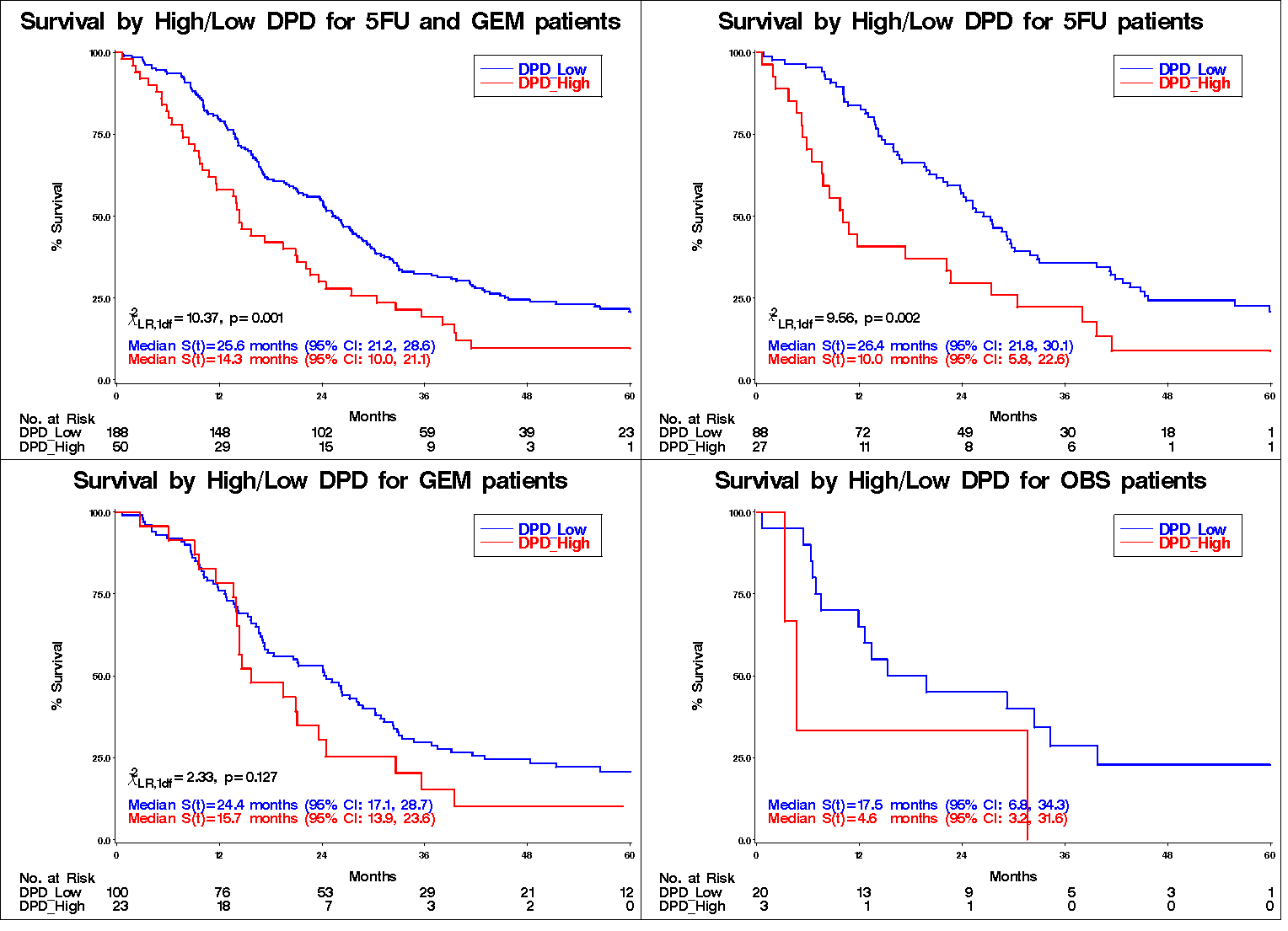 SUPPLEMENTARY ONLINE DATASUPPLEMENTARY MATERIALS AND METHODSSummary: Validation and quality assessment of the primary anti-DPD antibodyThe primary antibody (rabbit-anti-DPD, Abcam Ab 134922, Abcam, Cambridge, UK) was validated in accordance with ESPAC-T steering committee policy. The quality assessment included: (1) the detection of a band of presumed size on Western blot with lysates from five different pancreatic cancer cell lines (Supplementary Figure 1); (2) siRNA-mediated knockdown of the DPD and the attenuation/disappearance of this band on Western blot (Supplementary Figure 2); and (3) the clear attenuation/disappearance of the staining identified in formalin fixed and paraffin embedded cell pellets of the respective knockdown cell lines (Supplementary Figure 3). Western Blot AnalysisPancreatic cell lines (BxPC-3, CFPAC, MIA PaCa-2, PANC-1 and SUIT-2) were cultured at 37°C with 5.0% CO2 and harvested when 80-90% confluent.  Cell pellets were lysed in RIPA lysis buffer (50 mM Tris-HCl pH 8.0, 150 mM NaCl, 1% Igepal CA-630, 0.5% deoxycholate, 0.1% sodium dodechylsulphate [SDS]) and separated by SDS-PAGE according to molecular weight.  Samples were loaded at equal concentrations of 20 µg protein/lane.  Following transfer of proteins onto a polyvinylidene (PVDF) membrane non-specific proteins were blocked by incubation of the membrane in 5% non-fat milk (Biorad Labs., Hertfordshire, UK) at 4oC overnight before being probed with a rabbit monoclonal anti-DPD antibody (Abcam ab134922) at a dilution of 1:1000 for 1 hour at room temperature.  Membranes were then washed repeatedly in T-PBS (phosphate-buffered saline with 0.1% Tween-20) for 1 hour followed by incubation with a secondary HRP-conjugated anti-rabbit antibody (Dako) at a dilution of 1:1000 for 1 hour.  Subsequent washing in T-PBS was done and the membrane then prepared for chemiluminescence analysis.  Membranes were then stripped and reprobed for β-actin to ensure equal protein loading of samples.Supplementary Figure 1A shows hybridisation of the Abcam antibody to proteins in five different cell lysates.  DPD is reported to have a molecular weight of 110 kDa which is consistent with the single band here detected.                                                                      siRNA mediated knock down of DPD in SUIT-2 pancreatic cancer cellsDPD siRNA knockdown was investigated using SUIT-2 cells and a commercially available pool of siRNA strands targeting DPD mRNA (Dharmacon, GE Healthcare Ltd., Little Chalfont, United Kingdom). SUIT-2 cells were transfected with Lipofectamine 2000® (Life Technologies Ltd., Paisley, United Kingdom) and the respective siRNA pool to a final siRNA concentration of 20 nM. Three different conditions were used as negative control transfections: ‘off-target’ siRNA pool transfected cells [OT], RISC-free siRNA transfected cells [RF], and ‘wild type’ [WT] cells where the siRNA was omitted, respectively. The standard OT and RF siRNA pools were designed and provided by Dharmacon.Following 72 hours incubation in 37°C in 5% CO2, cells were split with Trypsin-EDTA (Life Technologies) for five minutes in 37°C. Following a PBS wash cells were centrifuged and divided into two aliquots, of which one was immediately put in formalin for subsequent paraffin embedding, and the other aliquot immediately put in RIPA lysis buffer for subsequent SDS-PAGE electrophoresis and Western blot analysis. The supposed DPD 110 kD band was hardly detectable in the lysate of the DPD knock down treated cells. On the other hand WT, OT, and RF cells all displayed a distinct band of the proper size (Supplementary Figure 2). Immunocytochemistry of SUIT-2 cellsSUIT-2 cell aliquots underwent formalin fixation and agar embedding according to the routines of our laboratory, and were subsequently dehydrated and embedded in paraffin blocks which were cut in 5 µm sections for the following immunocytochemical staining. The sections underwent rehydration and antigen retrieval with the PT-LINK® pH 9.0 buffer system (Dako, Glostrup, Denmark) in 95°C, according to the supplier’s recommendations. Sections then underwent incubation with peroxidase blocker (Dako) for 10 minutes and subsequent TBST (Tris-buffered saline with 0.05% Tween-20) washes followed by the incubation with the anti-DPD antibody at a dilution of 1:2000 for 1 hour in room temperature. Following repeated TBST washes sections were incubated with HRP-conjugated anti-rabbit-antiserum (Dako) and diaminobenzidine (DAB) staining according to supplier’s recommendations. Sections were counterstained with hematoxylin and stepwise dehydrated before mounting. SUIT-2 cells treated with the knock down pool were collected 72-hours post-transfection and displayed in general very weak or absent staining (Supplementary Figure 3A). On the other hand cells treated with control pools displayed a clear cytoplasmic staining with intensity varying among the individual cells (Supplementary Figures 3B-C). There was little or no membranous or nuclear staining observed. SUPPLEMENTARY FIGURESSupplementary Figure 1. A) Western blot showing the supposed 110 kDa DPD band in five different cell lines. B) The membrane was stripped and reprobed with anti-β-actin-antibody and HRP-conjugated secondary antibody to ensure equal loading. 1) BxPC-3; 2) CFPAC; 3) MIA PaCa; 4) PANC-1; 5) SUIT-2.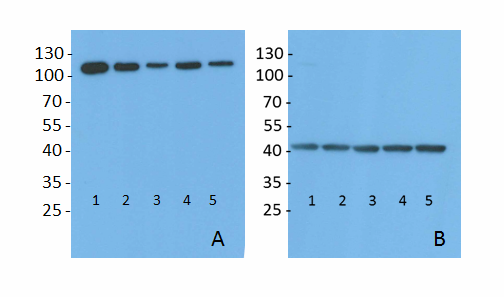 Supplementary Figure 2. A) Western blot depicting the disappearance of the 110 kD DPD band following transfection of an anti-DPD siRNApool into SUIT-2 cells. B) The membrane following stripping and reprobing with anti-β-actin antibody. MW: Molecular weight. WT: no siRNA. OT: Off target siRNA pool. RF: RISC-free siRNA pool. KD: Anti-DPD siRNA pool.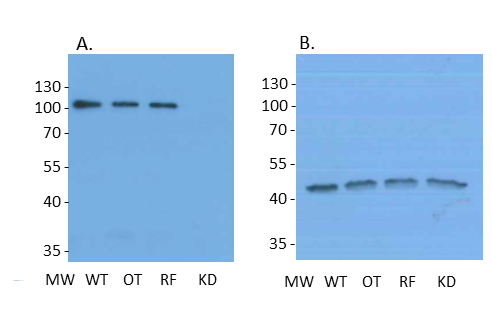 Supplementary Figure 3. A) Immunocytochemistry of anti-DPD siRNA treated SUIT-2 cells. B) ‘Off target’ siRNA control. C) RISC-free siRNA control.  x200 magnification.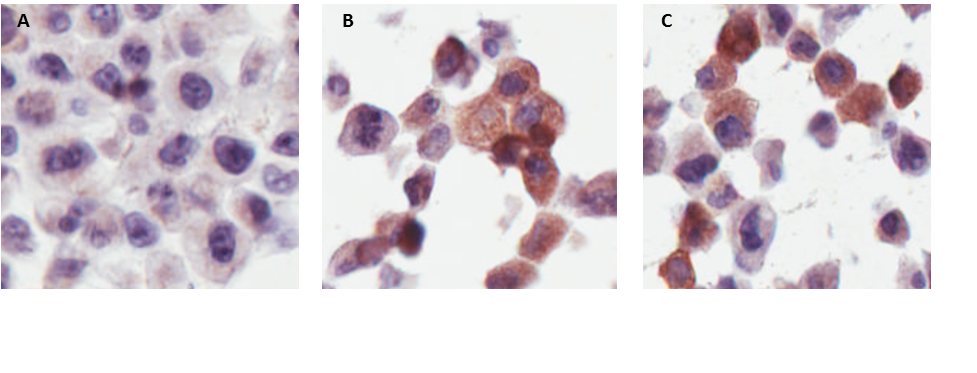 Supplementary Figure 4. Representative images of DPD immunohistochemical staining. A = DPD-0 (negative, n=94). B = DPD-1 (weak, n=114). C = DPD-2 (moderate, n=50). D = DPD-3 (strong, n=3). Arrow indicates a positively staining macrophage (working as internal positive control). 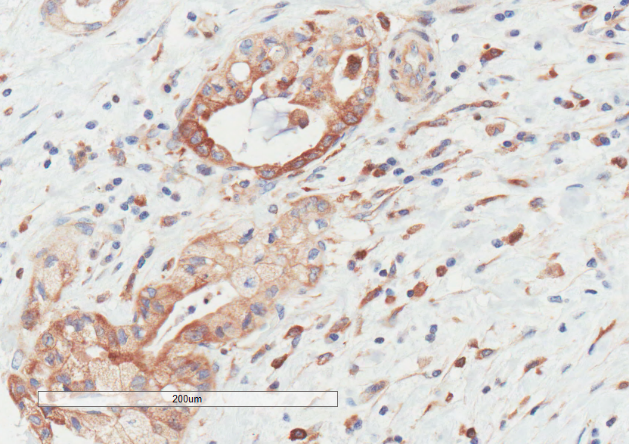 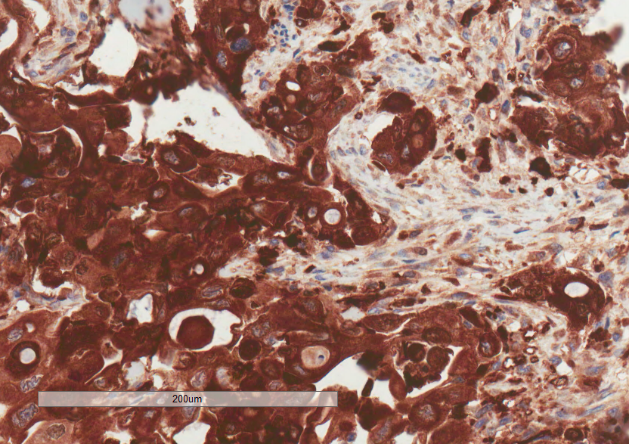 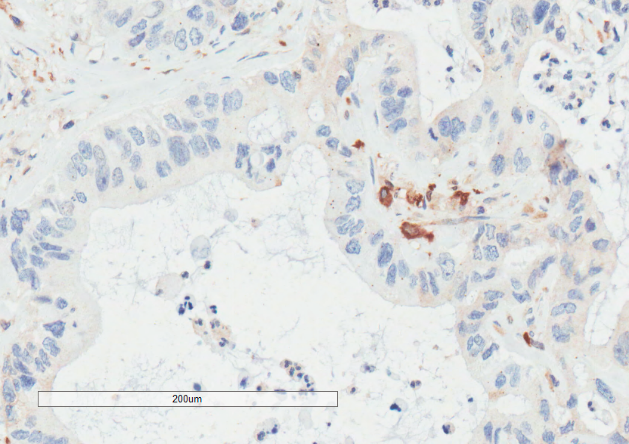 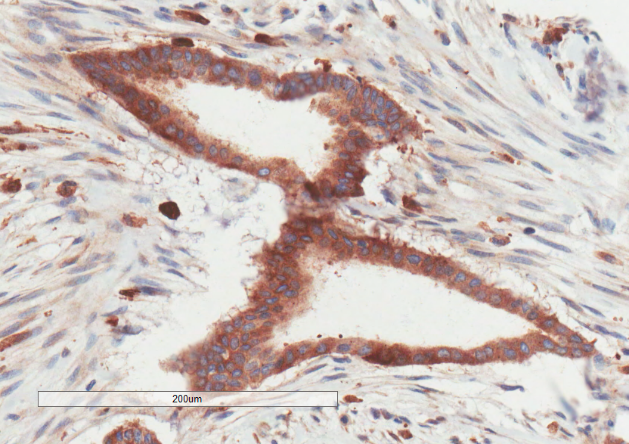 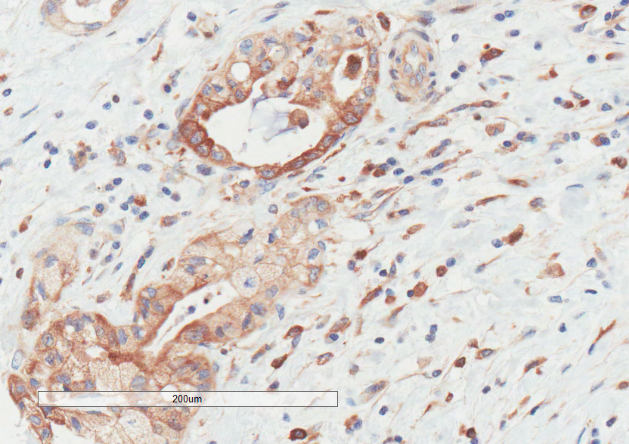 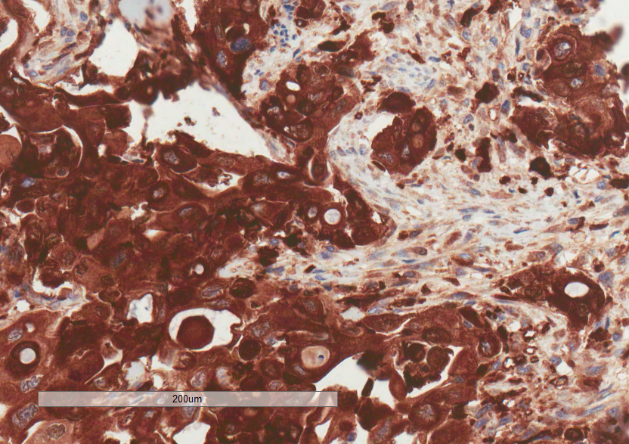 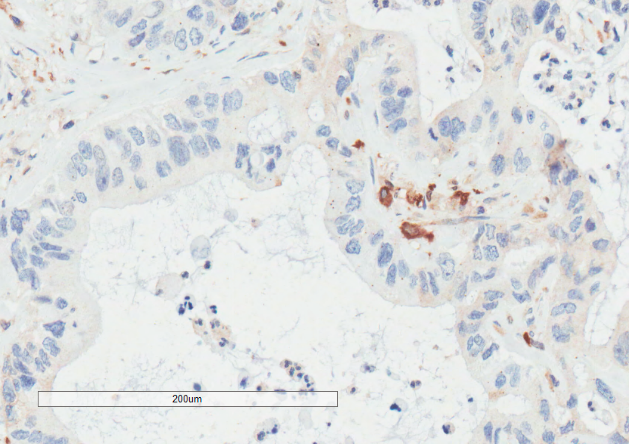 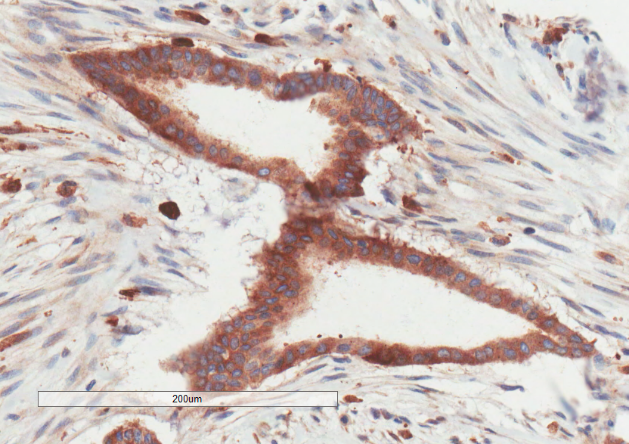 Supplementary Figure 5. Kaplan-Meier survival curves and median overall survival in the 5FU/FA and gemcitabine treated arms, for subgroups defined by the combination of hENT1 and DPD tumour expression status.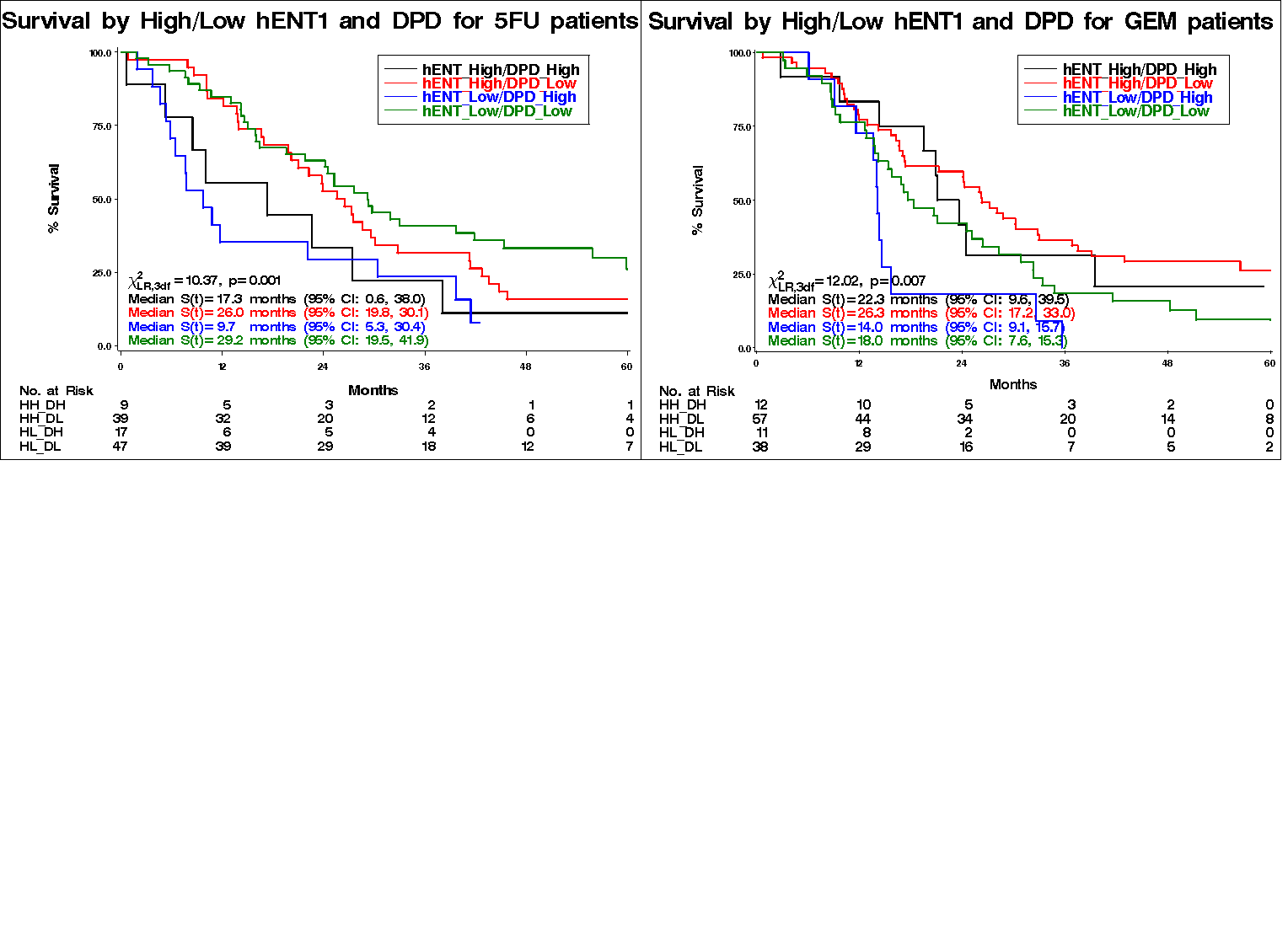 SUPPLEMENTARY TABLESSupplementary Table 1. Demographic, surgery and pathology features of the 238 chemotherapy treated patients scored for DPD tumour expression.Supplementary Table 2. Relation between DPD tumour expression scores and clinical and pathological factors in the 238 chemotherapy treated patients. Univariate AnalysisUnivariate AnalysisUnivariate AnalysisUnivariate AnalysisUnivariate AnalysisUnivariate AnalysisHazard Ratio (95% Confidence Interval)Hazard Ratio (95% Confidence Interval)Hazard Ratio (95% Confidence Interval)Hazard Ratio (95% Confidence Interval)ChemotherapyChemotherapyChemotherapyTotalCharacteristic 5-fluorouracil /folinic acid5-fluorouracil /folinic acidGemcitabineCharacteristic 5-fluorouracil /folinic acid5-fluorouracil /folinic acidGemcitabineResection marginn=115n=115n=123n=238Resection marginNegative1111Resection marginPositive2.13 (1.41-3.12)2.13 (1.41-3.12)1.12 (0.76-1.66) 1.52 (1.15-2.01)Resection marginWald χ2= 12.85, p<0.001Wald χ2= 12.85, p<0.001Wald χ2= 0.34 p=0.558Wald χ2= 8.75, p=0.003WHOn=115n=115n=123n=238WHO01111WHO11.62 (1.07-2.47)1.62 (1.07-2.47)1.46 (0.95-2.24)1.54 (1.14-2.08)WHO20.97 (0.43-2.21)0.97 (0.43-2.21)1.22 (0.63-2.37)1.09 (0.64-1.85)WHOWald χ2= 5.79, p=0.055Wald χ2= 5.79, p=0.055Wald χ2= 3.01, p=0.222Wald χ2= 8.55, p=0.014Lymph Node Statusn=115n=115n=123n=238Lymph Node StatusNegative1111Lymph Node StatusPositive3.15 (1.76-5.62)3.15 (1.76-5.62)1.61 (0.95-2.74)2.24 (1.50-3.33)Lymph Node StatusWald χ2= 15.03, p<0.001Wald χ2= 15.03, p<0.001Wald χ2= 3.08, p=0.079Wald χ2= 15.82, p<0.001Tumour Stagen=114n=114n=122n=236Tumour Stage1/21111Tumour Stage3/41.92 (1.19-3.11)1.92 (1.19-3.11)1.47 (0.97-2.23)1.67 (1.22-2.28)Tumour StageWald χ2= 7.16, p=0.008Wald χ2= 7.16, p=0.008Wald χ2= 3.34, p=0.068Wald χ2= 10.13, p=0.002Tumour Graden=112n=112n=120n=232Tumour GradeWell1111Tumour GradeModerate0.58 (0.36-0.94)0.58 (0.36-0.94)0.95 (0.42-2.12)0.77 (0.47-1.28)Tumour GradePoor0.75 (0.39-1.43)0.75 (0.39-1.43)1.25 (0.53-2.94)1.02 (0.58-1.80)Tumour GradeWald χ2= 5.17, p=0.075Wald χ2= 5.17, p=0.075Wald χ2= 1.56, p=0.460Wald χ2= 3.15 p=0.207Local Invasionn=115n=122n=237Local InvasionNoNo111Local InvasionYesYes1.30 (0.86-1.97)1.24 (0.85-1.81)1.27 (0.96-1.68)Local InvasionWald χ2= 1.56, p=0.211Wald χ2= 1.20, p=0.273Wald χ2= 5.06 p=0.025Maximum Tumour diametern=111n=118n=229Maximum Tumour diameter<30mm<30mm111Maximum Tumour diameter≥30mm≥30mm1.28 (0.84-1.95)1.36 (0.91-2.03)1.33 (1.00-1.77)Maximum Tumour diameterWald χ2= 1.36, p=0.244Wald χ2= 2.25, p=0.134Wald χ2= 3.78 p=0.052Diabetes mellitusn=112n=121n=233Diabetes mellitusNoNo111Diabetes mellitusYesYes0.96 (0.54-1.69)0.90 (0.55-1.49)0.92 (0.64-1.33)Diabetes mellitusWald χ2= 0.02, p=0.875Wald χ2= 0.20, p=0.653Wald χ2= 0.18, p=0.673Gender n=115n=123n=238Gender MaleMale111Gender FemaleFemale1.19 (0.78-1.81)1.20 (0.80-1.81)1.19 (0.89-1.60)Gender Wald χ2= 0.66, p=0.418Wald χ2= 0.76, p=0.383Wald χ2= 1.40, p=0.237Age, yearsn=115n=123n=238Age, years≥64≥64111Age, years<64<641.33 (0.87-2.02)0.89 (0.60-1.33)1.07 (0.81-1.42)Age, yearsWald χ2= 1.74, p=0.188Wald χ2= 0.32, p=0.570Wald χ2= 0.23, p=0.634Smokingn=108n=113n=221SmokingNever smokerNever smoker111SmokingEx-smokerEx-smoker0.91 (0.57-1.46)1.28  (0.82-1.98)1.08 (0.79-1.49)SmokingCurrent smokerCurrent smoker0.92 (0.52-1.62)1.48 (0.77-2.85)1.13 (0.74-1.73)SmokingWald χ2= 0.17, p=0.920Wald χ2= 1.94, p=0.380Wald χ2= 0.42, p=0.810DPD expressionn=115n=123n=238DPD expressionLowLow111DPD expressionHighHigh2.07 (1.22-3.53)1.47 (0.91-2.37)1.73 (1.21-2.49)DPD expressionWald χ2= 7.22, p=0.007Wald χ2= 2.43, p=0.119Wald χ2= 8.86, p=0.003hENT1 expressionn=113n=118n=231hENT1 expressionLowLow111hENT1 expressionHighHigh1.19 (0.80-1.78)0.56 (0.38-0.82)0.84 (0.63-1.12)hENT1 expressionWald χ2= 0.74, p=0.390Wald χ2= 8.98, p=0.003Wald χ2= 1.44, p=0.230Multivariate AnalysisMultivariate AnalysisMultivariate AnalysisMultivariate AnalysisMultivariate AnalysisMultivariate AnalysisMultivariate AnalysisMultivariate AnalysisMultivariate AnalysisVariable5-fluorouracil /folinic acid  (n=115)5-fluorouracil /folinic acid  (n=115)5-fluorouracil /folinic acid  (n=115)Gemcitabine  (n=123)Gemcitabine  (n=123)Gemcitabine  (n=123)Gemcitabine  (n=123)VariableHR (95% CI)Wald χ2pHR (95% CI)Wald χ2ppCountry6.550.050Not includedResection MarginNegative17.750.00510.300.5850.585Positive1.95 (1.22-3.11)7.750.0051.12 (0.75-1.67)0.300.5850.585WHO018.470.01313.380.1840.184WHO12.15 (1.28-3.60)8.470.0131.47 (0.95-2.27)3.380.1840.184WHO21.72 (0.76-3.89)8.470.0131.06 (0.53-2.13)3.380.1840.184Lymph Node StatusNegative18.940.00313.760.0530.053Lymph Node StatusPositive2.88 (1.44-5.77)8.940.0031.71 (0.99-2.95)3.760.0530.053DPD expression0/1117.71<0.00113.413.410.0652/33.30 (1.89-5.77)17.71<0.0011.62 (0.97-2.69)3.413.410.065Treatment ArmSubgroupSubgroupNumber of patients    Median overall survival (95% CI)months    Median overall survival (95% CI)monthsP value (raw)P value (raw)P value post Bonferroni correction5-fluorouracil with folinic acid5-fluorouracil with folinic acidhENT1-highDPD-high9917.3 (0.6-38.0)17.3 (0.6-38.0)0.811.0005-fluorouracil with folinic acid5-fluorouracil with folinic acidhENT1-highDPD-low393926.0 (19.8-30.1)26.0 (19.8-30.1)0.811.0005-fluorouracil with folinic acid5-fluorouracil with folinic acidhENT1-low DPD-high17179.7 (5.3-30.4)9.7 (5.3-30.4)0.0020.0145-fluorouracil with folinic acid5-fluorouracil with folinic acidhENT1-low DPD-low474729.2 (19.5-41.9)29.2 (19.5-41.9)0.0020.014GemcitabineGemcitabinehENT1-highDPD-high121222.3 (9.6-39.5)22.3 (9.6-39.5)0.0600.360GemcitabineGemcitabinehENT1-highDPD-low575726.3 (17.2-33.0)26.3 (17.2-33.0)0.0600.360GemcitabineGemcitabinehENT1-low DPD-high111114.0 (9.1-15.7)14.0 (9.1-15.7)0.7301.000GemcitabineGemcitabinehENT1-low DPD-low383818.0 (7.6-15.3)18.0 (7.6-15.3)0.7301.000Demographics Demographics Demographics TotalCharacteristic Characteristic Characteristic 5-Fluorouracil/ folinic acidGemcitabinen=115n=123n=238Age Median (IQR) yearsAge Median (IQR) yearsAge Median (IQR) years62 (56-70)65 (57-70)64 (57-70)Sex Female Female 51 (44%)46 (37%)97 (41%)Male Male 64 (56%)77 (63%)141 (59%)WHO Performance Score0 0 45 (39%)42 (34%)87 (37%)1 1 57 (50%)67 (54%)124 (52%)2 2 13 (11%)14 (11%)27 (11%)Diabetes mellitusNo No 89 (79%)92 (76%)181 (78%)NIDDM NIDDM 7 (6%)8 (7%)15 (6%)IDDM IDDM 16 (14%)21 (17%)37 (16%)Smoking statusNever Never 45 (42%)47 (42%)92 (42%)Past Past 43 (40%)50 (44%)93 (42%)Present Present 20 (19%)16 (14%)36 (16%)Post-operative  complicationsNo No 90 (78%)91 (75%)181 (76%)Yes Yes 25 (22%)31 (25%)56 (24%)Hospital stay Number Number 110113223Median (IQR) days Median (IQR) days Median (IQR) days 12 (10-17)13 (10-19)13 (10-18)Post-Operative CA 19-9 Number Number 8987176  Median (IQR) KU/l   Median (IQR) KU/l   Median (IQR) KU/l 30 (12-100)24 (11-54)28 (12-81)Surgery to RandomizationMedian (IQR) days Surgery to RandomizationMedian (IQR) days Surgery to RandomizationMedian (IQR) days 49 (38-61)50 (39-59)49 (38-60)CharacteristicCharacteristicNumberDPD mean scoreDPD mean scoreDPD mean scoreDPD mean scorep-valueCharacteristicCharacteristicNumber0123p-valueResection MarginNegative13044 (34%)55 (42%)29 (22%)2     (2%)0.696Resection MarginPositive10840 (37%)49 (45%)18 (17%)1     (1%)0.696Lymph Node StatusNegative4411 (25%)26 (59%)7   (16%)0     (0%)0.160Lymph Node StatusPositive19473 (38%)78 (40%)40 (21%)3     (2%)0.160Tumour stage1142   (14%)8   (57%)4   (29%)0     (0%)0.308Tumour stage25115 (29%)28 (55%)8    (16%)0     (0%)0.308Tumour stage316462 (38%)64 (39%)35 (21%)3     (2%)0.308Tumour stage474   (57%)3   (43%)0     (0%)0     (0%)0.308Tumour gradeWell165   (31%)7   (44%)3   (19%)1     (6%)0.065Tumour gradeModerate15158 (38%)68 (45%)25 (17%)0     (0%)0.065Tumour gradePoor6518 (28%)27 (42%)18 (28%)2     (3%)0.065Local invasionNo12844 (34%)53 (41%)30 (23%)1     (1%)0.431Local invasionYes10939 (36%)51 (47%)17 (16%)2     (2%)0.431Resection MarginR012744 (34%)55 (42%)29 (22%)2     (2%)0.696R110941 (38%)49 (45%)18 (17%)1     (1%)0.696Maximum Tumour Diameter<30mm10333 (32%)49 (48%)19 (18%)2     (2%)0.591Maximum Tumour Diameter>30mm12649 (38%)51 (40%)25 (20%)1     (1%)0.591Diabetes mellitusNo18269 (38%)76 (42%)34 (19%)2     (1%)0.408Diabetes mellitusYes5114 (27%)26 (51%)11   (21%)1     (2%)0.408GenderMale14152 (37%)58 (41%)29 (21%)2     (1%)0.847GenderFemale9732 (33%)46 (47%)18 (19%)1     (1%)0.847Age (Years)<6511739 (33%)53 (45%)23 (20%)2     (2%)0.870Age (Years)>6512145 (37%)51 (42%)24 (20%)1     (1%)0.870